S185 机载高速成像光谱仪可见-近红外画幅式成像 大面积自动拼接 双CCD结构高速传输 地面实时预览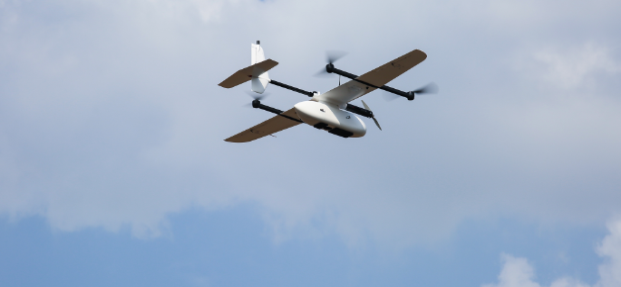 S185采用革命性的画幅式高光谱成像技术，能够以快照式的速度进行所有光谱通道同步成像；该技术融合了高光谱数据的精确性和快照成像的高速性，能够瞬间获得整个视场范围内精确的高光谱图像。通过此款光谱仪可以简便地在1/1000秒内获得整个高光谱立方体数据，配套功能强大的测量及数据处理软件，不需要INS即可快速实现影像拼接；S185机载高光谱成像仪可搭载多种UAV，按设定航线自动测量，快速获得大面积高光谱图像，并通过软件自动快速拼接。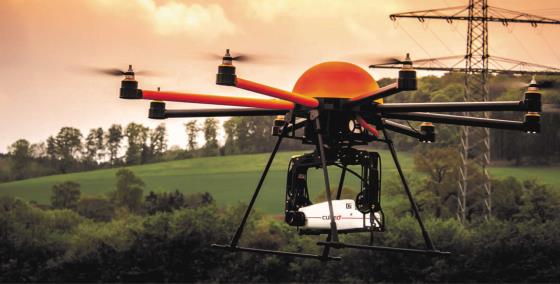 S185通过独特的画幅式高速成像技术建立了时间、空间与光谱分辨率之间的平衡。与传统的推扫式成像方式不同，其光路无任何移动部件，可在1/1000秒内获取整个高光谱图像。S185所有光谱通道同步成像的特点更适合机载移动式快速测量，数据真实可靠无伪影。其重量仅约500g，结构设计利于多种UAV集成，尤其适合搭载固定翼无人机进行大面积快速测量。配套软件可批量进行光谱输出、高光谱图像分类、植被指数求取等功能。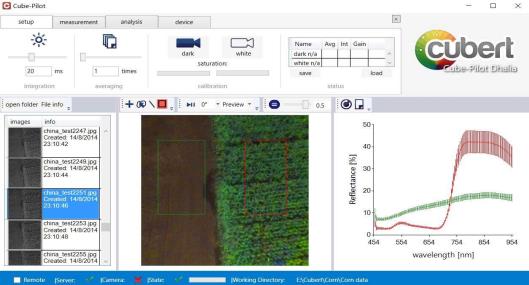 主要应用仪器特色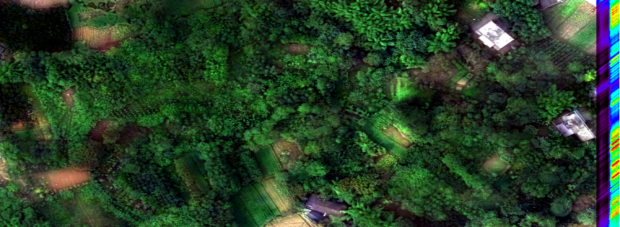 推荐配套无人机多旋翼：A660 长航时多旋翼无人机系统固定翼：VTOL-5 垂直起降固定翼无人机S185技术参数UAV应用农业遥感环境遥感精准农业物种分类病害检测植物科学考古调查表面模型动态谱图可见-近红外画幅式成像参数WIFI远程控制大面积自动拼接双CCD结构高速测量地面实时预览功能软件开源程序接口各通道同步测量无伪影适合多种UAV搭载批量求取植被指数光谱特性光谱特性光谱范围450~950nm采样间隔4nm光谱分辨率8nm@532nm通道数125硬件特性硬件特性探测器面阵Si CCD探测器规格100万像素×2测量时间0.1~1000ms高光谱成像速度5Cubes/s数字分辨率12bit光谱输出2500Spectra/CubeGPS触发配备GPS实时触发模块光学特性光学特性镜头焦距10、16、23、35、50mm(可选)接口类型C-mount物理特性物理特性操作温度0~40℃重量490g电源DC 12V，8W